This form was designed to be completed in Microsoft WORD. Click on the gray box to begin typing. Return to AMS via e-mail to credentials@amshq.org.AMS does not accept physical documents of any kind.
AMS Credential Services Form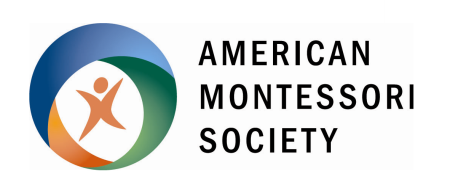 Verification Letters                  Form Updated May 2022CONTACT INFORMATIONCONTACT INFORMATIONCONTACT INFORMATIONCONTACT INFORMATIONCONTACT INFORMATIONCONTACT INFORMATIONCONTACT INFORMATIONCONTACT INFORMATIONName Name Name Name Name    AMS Member Number  Current Member?   Yes       NoDateStreet AddressStreet AddressStreet AddressApt.Apt.CityState/ProvinceZIP/Postal CodeCountryCountryPhone numberPhone numberPhone typeHome     Work     Cell Phone typeHome     Work     Cell Email AddressEmail AddressDOCUMENT(S) REQUESTED     DOCUMENT(S) REQUESTED     DOCUMENT(S) REQUESTED     DOCUMENT(S) REQUESTED     DOCUMENT(S) REQUESTED     DOCUMENT(S) REQUESTED     DOCUMENT(S) REQUESTED     DOCUMENT(S) REQUESTED     Verification (AMS/NCME only): $55 for current AMS members; $95 for non-members per document.    Verification of credential letter for employment or state agency (describe purpose below)    Other Letters:  Letters in support of AMS/NCME credentials for other purposes (describe purpose below) Describe purpose or attach additional information:      Verification (AMS/NCME only): $55 for current AMS members; $95 for non-members per document.    Verification of credential letter for employment or state agency (describe purpose below)    Other Letters:  Letters in support of AMS/NCME credentials for other purposes (describe purpose below) Describe purpose or attach additional information:      Verification (AMS/NCME only): $55 for current AMS members; $95 for non-members per document.    Verification of credential letter for employment or state agency (describe purpose below)    Other Letters:  Letters in support of AMS/NCME credentials for other purposes (describe purpose below) Describe purpose or attach additional information:      Verification (AMS/NCME only): $55 for current AMS members; $95 for non-members per document.    Verification of credential letter for employment or state agency (describe purpose below)    Other Letters:  Letters in support of AMS/NCME credentials for other purposes (describe purpose below) Describe purpose or attach additional information:      Verification (AMS/NCME only): $55 for current AMS members; $95 for non-members per document.    Verification of credential letter for employment or state agency (describe purpose below)    Other Letters:  Letters in support of AMS/NCME credentials for other purposes (describe purpose below) Describe purpose or attach additional information:      Verification (AMS/NCME only): $55 for current AMS members; $95 for non-members per document.    Verification of credential letter for employment or state agency (describe purpose below)    Other Letters:  Letters in support of AMS/NCME credentials for other purposes (describe purpose below) Describe purpose or attach additional information:      Verification (AMS/NCME only): $55 for current AMS members; $95 for non-members per document.    Verification of credential letter for employment or state agency (describe purpose below)    Other Letters:  Letters in support of AMS/NCME credentials for other purposes (describe purpose below) Describe purpose or attach additional information:      ORIGINAL CERTIFICATE INFORMATIONORIGINAL CERTIFICATE INFORMATIONORIGINAL CERTIFICATE INFORMATIONORIGINAL CERTIFICATE INFORMATIONORIGINAL CERTIFICATE INFORMATIONORIGINAL CERTIFICATE INFORMATIONORIGINAL CERTIFICATE INFORMATIONCOURSE LEVEL  (check all that apply)COURSE LEVEL  (check all that apply)NAME OF TEACHER EDUCATION PROGRAMNAME OF TEACHER EDUCATION PROGRAMNAME OF TEACHER EDUCATION PROGRAMDATE AMS/NCME  Infant & Toddler (Birth – 3)  Infant & Toddler (Birth – 3)  Early Childhood (2½ – 6)  Early Childhood (2½ – 6)  Elementary (6 – 9, 6 – 12, or 9 – 12)  Elementary (6 – 9, 6 – 12, or 9 – 12)  Secondary  (12 – 15 or 12 – 18)  Secondary  (12 – 15 or 12 – 18)  Administrator  AdministratorYour name as it appeared on your original credential certificate:
     Your name as it appeared on your original credential certificate:
     Your name as it appeared on your original credential certificate:
     DELIVERY INFORMATIONDELIVERY INFORMATIONDELIVERY INFORMATIONDELIVERY INFORMATIONDELIVERY INFORMATIONDELIVERY INFORMATIONDELIVERY INFORMATION Send to a third party address (transcripts & letters only) – please provide an e-mail address below Send to a third party address (transcripts & letters only) – please provide an e-mail address below Send to a third party address (transcripts & letters only) – please provide an e-mail address below Send to a third party address (transcripts & letters only) – please provide an e-mail address below Send to a third party address (transcripts & letters only) – please provide an e-mail address below Send to a third party address (transcripts & letters only) – please provide an e-mail address below Send to a third party address (transcripts & letters only) – please provide an e-mail address belowRecipient NameOrganization (optional)Organization (optional)Organization (optional)E-mail addressE-mail addressE-mail addressOnce AMS staff have had a chance to review the request you’ve submitted, you will be invoiced via our website, www.amshq.org, at which point you may complete payment. All open invoices must be paid within 4 weeks otherwise you must redo the process.AMS does not accept checks.Once AMS staff have had a chance to review the request you’ve submitted, you will be invoiced via our website, www.amshq.org, at which point you may complete payment. All open invoices must be paid within 4 weeks otherwise you must redo the process.AMS does not accept checks.Once AMS staff have had a chance to review the request you’ve submitted, you will be invoiced via our website, www.amshq.org, at which point you may complete payment. All open invoices must be paid within 4 weeks otherwise you must redo the process.AMS does not accept checks.Once AMS staff have had a chance to review the request you’ve submitted, you will be invoiced via our website, www.amshq.org, at which point you may complete payment. All open invoices must be paid within 4 weeks otherwise you must redo the process.AMS does not accept checks.Once AMS staff have had a chance to review the request you’ve submitted, you will be invoiced via our website, www.amshq.org, at which point you may complete payment. All open invoices must be paid within 4 weeks otherwise you must redo the process.AMS does not accept checks.Once AMS staff have had a chance to review the request you’ve submitted, you will be invoiced via our website, www.amshq.org, at which point you may complete payment. All open invoices must be paid within 4 weeks otherwise you must redo the process.AMS does not accept checks.Once AMS staff have had a chance to review the request you’ve submitted, you will be invoiced via our website, www.amshq.org, at which point you may complete payment. All open invoices must be paid within 4 weeks otherwise you must redo the process.AMS does not accept checks.